Maeve GardnerGlaxoSmithKline
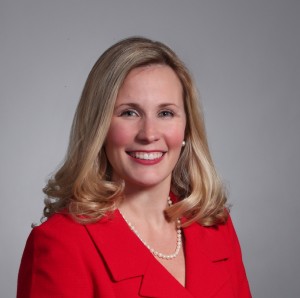 Katherine Maeve Goff Gardner serves as the manager of state government affairs for GSK in North Carolina and West Virginia.  She advocates on behalf of GSK on a variety of issues in front of state legislatures.Maeve previously served as the Director of Association Management at Smith Anderson Law Firm. She also served as the chief legislative aide to former House Minority Leader, Joe L. Kiser.She graduated from Wake Forest University with a degree in history and minors in politics and international studies.  She currently lives with her husband, John, in Raleigh, NC.